18.05.2020 r.Temat: Układ rozrodczy.Obejrzyj filmik o żeńskim układzie rozrodczym.https://www.youtube.com/watch?v=mavzc5chlbIPrzyjrzyj się schematowi żeńskiego układu rozrodczego i spróbuj podpisać odpowiednio kolejny obrazek.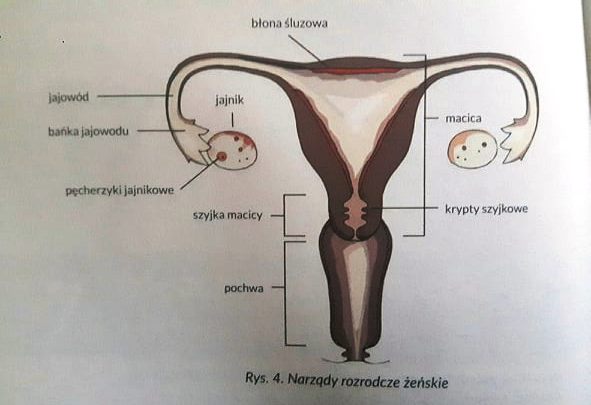 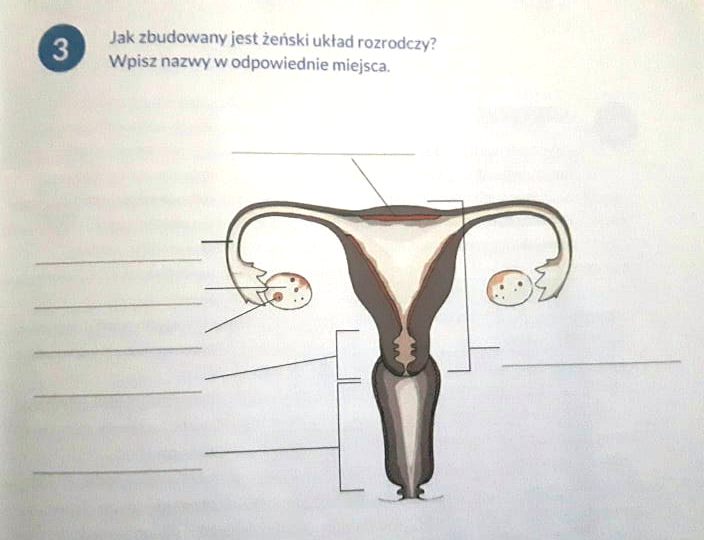 Po wykonaniu ćwiczenia wklej je do zeszytu. Gotowe zadanie prześlij mi na messengerze, WhatsAppie lub pocztą elektroniczną na adres malgorzata.langowska@wp.pl.Teraz obejrzyj filmik o męskim układzie rozrodczym.https://www.youtube.com/watch?v=QcIXf4Z9FKcPrzyjrzyj się schematowi męskiego układu rozrodczego i spróbuj podpisać odpowiednio kolejny obrazek.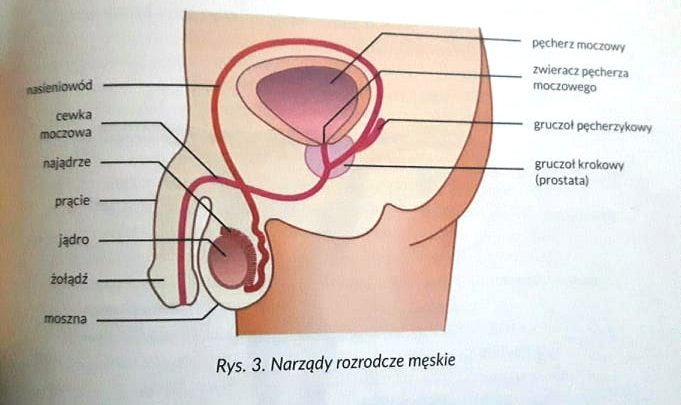 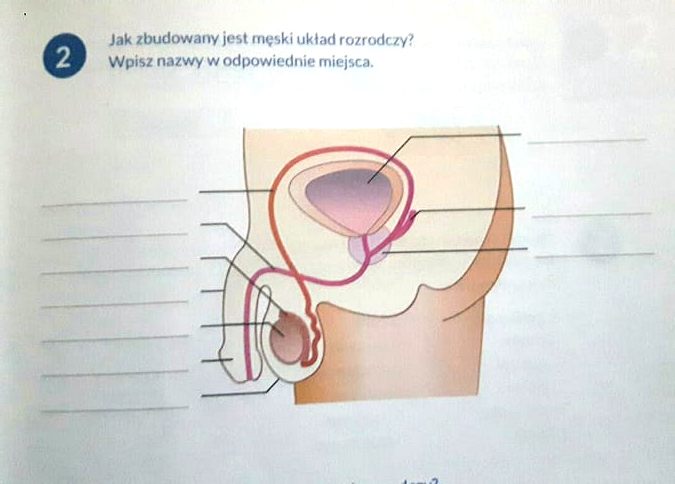 Po wykonaniu ćwiczenia wklej je do zeszytu. Gotowe zadanie prześlij mi na messengerze, WhatsAppie lub pocztą elektroniczną na adres malgorzata.langowska@wp.pl.